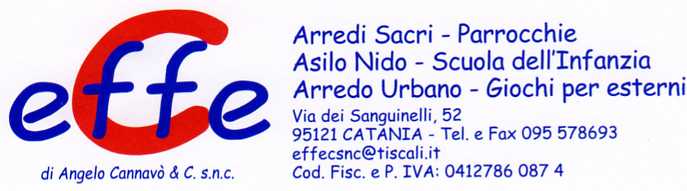 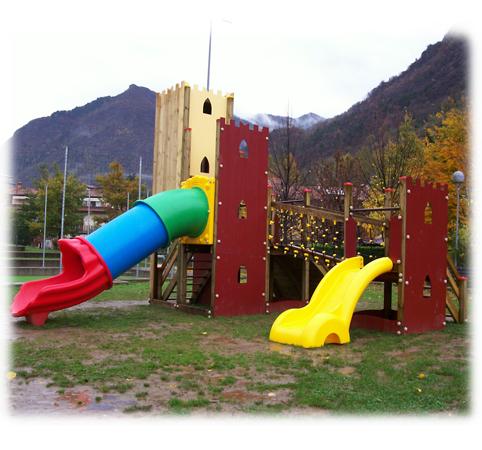 Descrizione:Castello combinato, composto da una parte centralearticolata su più livelli, un ponte traballante, scivolo atunnel, ed arrampicata klimber a schiena d’asino.I rivestimenti sono realizzati in legno trattato peresterno e pannelli di hpl colorato.Tutti i nostri legni sono realizzati in pino nordico conimpregnazione ecologica a pressione che permetteuna protezione ottimale e duratura del legnoall'esterno. Tutte le viti di fissaggio sono protette datappi in PVC a forma di fiorellino.Area d'ingombro: 600x500 cmArea di sicurezza consigliata: 72 mqAltezza pedana scivolo: 90/120 cm
I colori delle attrezzature rappresentati nelle immaginisono da considerarsi puramente indicativi.Categoria: Castelli complessi per parchiCodice: EP02142